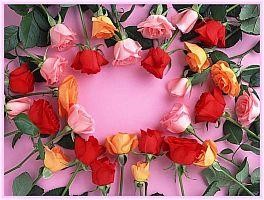 Onuitputtelijke en onbeperkte onzelfzuchtige, gevende goddelijke liefde - hoe die beter begrepen kan worden Het meest grootmoedige onpersoonlijke Wezen van het hele universum verwelkomt alle lezers en toehoorders van de geschreven en gezette goddelijke boodschappen door mij, een hemelse boodschapper van licht, en onderwijst hen in de essentiële kwaliteiten van de goddelijke liefde, die zich eeuwig onuitputtelijk en onbegrensd uitstort over alle levende wezens even onzelfzuchtig. Waarlijk, de goddelijke liefde bevat alle hemelse karakteristieke krachten van orde tot barmhartigheid, die voortdurend van de hemelse Oorspronkelijke Centrale Zon uitgaan naar alle hemelwerelden, hun bewoners en ook naar de lagere levensvormen voor hun energielading, verdere evoluties en hun eeuwig bestaan als pastelkleurige bipolaire energiebundels. Helaas wordt de goddelijke liefde in haar werkingswijze en betekenis voor het universele leven gedeeltelijk verkeerd begrepen door spiritueel georiënteerde mensen als gevolg van gebrek aan of misleidende kennis. Daarom probeert de God-Geest nu verdere details van kennis aan jullie over te brengen via het driedimensionale beperkte en onvolmaakte menselijke bewustzijn van de Aankondiger.  De heraut heeft de geest van liefde vanuit zijn hart gevraagd om hem en spiritueel ruimdenkende mensen meer verhelderende kennis te geven over de onzelfzuchtig gevende goddelijke liefde, om de grote betekenis en de unieke werking ervan beter te kunnen begrijpen.  Sommigen onder u die spiritueel goed georiënteerd zijn, weten dat zelfs de mystici van vroegere eeuwen, die voortdurend in intensief contact stonden met de innerlijke God-Geest, tot hun spijt moesten beseffen dat hun fascinerende en jubelende innerlijke gewaarwordingen, wanneer zij ondergedompeld waren in de goddelijke stroom van liefde, niet met menselijke woorden konden worden beschreven. Ook al kunnen menselijke taal of woorden de goddelijke liefde niet goed uitdrukken, toch tracht de God-Geest jullie enkele druppels kennis aan te reiken en ze zowel vanuit hemels als menselijk standpunt te belichten, zodat jullie bewustzijn iets duidelijker kan vatten welk een onmetelijk vermogen tot wijsheid en welke omvang van werking de goddelijke liefde bevat, waardoor jullie bewustzijn zich weer een beetje meer kan verruimen. Voorwaar, de goddelijke stralen van liefde, die werkzaam zijn als spectrale lichten in de schepping van heelheid, worden door de hemelse wezens in hun lichtdeeltjes als een verfrissing ervaren. Deze activeren hen tot hun vooruitziend denken en werken op hun planeten, en zij helpen hen te leven in een voortdurend hoog volume van energie. Dit stelt hen in staat gelukkig en tevreden te leven in een dubbele vereniging, alsook harmonieus, vreedzaam en rechtvaardig, in hartelijke gelijkheid van zijn met de bewoners van de planeet. De hoog vibrerende goddelijke liefdesstralen stimuleren hun lichtbewustzijn, waardoor zij een grote aantrekkingskracht voelen, vooral op hun duale en zich vanuit hun hart aan hem geven. Hoe meer zij de hartsliefde met elkaar beoefenen, des te meer voelen zij een hoog geluksgevoel over de kern van het leven, omdat zij daardoor extra energieën van de liefdesgeest ontvangen. Zij gebruiken deze op hun beurt om samen hun projecten op de planeet of hun landgoed te kunnen realiseren. De verkwikkende liefdesstralen uit het barmhartige goddelijke hart in de oer-centrale zon betekenen niet alleen een onbeschrijflijk gevoel van geluk in het lichtlichaam voor de hemelse wezens, maar zijn ook een verrijking voor hun nooit eindigende evolutieleven, waardoor zij weer nieuwe gelukzalige varianten kunnen aannemen voor hun duale leven. De goddelijke stralen van liefde zijn voor de hemelse wezens hun alles. Zij bevatten de onzelfzuchtig weggevende wezenskwaliteiten en wijsheden van de hemelse liefdesgeest, onze geliefde Ik Ben godheid. Als wij haar erom vragen en van binnen voelen dat de juiste tijd is gekomen om nieuwe universele werkelijkheden en wijsheden te leren kennen, dan onderwijst zij ons hemelse wezens zachtjes en zonder dwang van het ene hoogtepunt van het leven naar het andere en steeds verder in haar grenzeloze universele volmaaktheidsbewustzijn. In de fase van haar tedere gevoelige instructies naar een hoger evolutionair bewustzijn, nemen wij jubelend haar verhoogde stralen van liefde waar vanuit haar hartbewustzijn, omdat wij volledig omhuld en doordrongen zijn van haar hoog vibrerend licht en daardoor haar geniale en allesomvattende universele vooruitziende blik voor enkele kosmische momenten in ons kunnen ervaren. Deze buitengewone staat van geluk vergezelt ons als duaal paar naar het volgende hogere evolutieniveau of naar een hoger vibrerende en lichtrijkere planeet die precies past bij ons nieuw te ontsluiten evolutionaire bewustzijn, waarna wij gedurende enkele eonen bepaalde nieuwe levenskwaliteiten en wijsheden in ons bewustzijn kunnen opnemen en geleidelijk in onze lichtdeeltjes kunnen activeren.  Maar verdere evolutie is voor de afvallige buiten-hemelse wezens niet mogelijk, omdat zij op hun planeten niet meer geheel volgens de hemelse regels en wetten leven. Wij hemelse wezens betreuren dit ten zeerste. Wij geven ons hemelse tweeledige leven op een heerlijke etherische planeet zelfstandig vorm zonder beperkingen, dat wil zeggen, wij zijn niet verplicht ons onvoorwaardelijk en zonder uitzondering te onderwerpen aan de hemelse leefregels die de Ik Ben Godheid voor ons in de Oer-Centrale Zon beheert, want anders zouden wij beperkt en onvrij leven en er geen plezier in scheppen om vanuit ons lichtbewustzijn creatieve nieuwigheden voort te brengen, die wij onbaatzuchtig via de Ik Ben Godheid ter overweging aanbieden aan alle hemelse wezens. Alle wezens stemmen dan over de vraag of deze passen in ons evolutionaire leven en eraan moeten worden toegevoegd. Natuurlijk laten wij ons grotendeels leiden door de leefregels die de planeetwezens volgen volgens de aanbeveling van de Ik Ben Godheid, om samen een harmonieus en hartelijk leven te leiden. Maar wij imiteren niet de levenswijze van die planeetwezens die begonnen zijn zich voor te bereiden op hogere evolutiemogelijkheden, die ons hemelse wezens eeuwig in ontelbare variaties worden aangeboden door de geest van liefde voor vrije selectie. Elk hemels wezen is vrij en onafhankelijk van anderen en moet zich ook geestelijk vrij kunnen ontwikkelen, daarom is het noodzakelijk dat het zelfstandig zijn eigen ideeën kan vormen voor de inrichting van zijn leven. Deze vrije manier van leven vereist dat zij zelf de geestelijke ontwikkeling van andere planetaire wezens niet verstoort en zich ook niet door hen laat beïnvloeden.  Helaas zijn veel spiritueel georiënteerde, goedwillende mensen te veel gericht op de spiritueel hogere ontwikkeling van anderen en daardoor leven zij niet wat de liefdesgeest via hun innerlijke ziel via fijne lichtimpulsen in hun menselijk bewustzijn tracht in te prenten. Maar dat zou de voorwaarde zijn voor de geestelijke expansie van hun zielsmenselijk bewustzijn en de oriëntatie op de tedere hemelse kwaliteiten en de vrije, rechtvaardige en hartelijke hemelse leefregels. Door overhaast positieve eigenschappen na te bootsen van geestelijk meer ontwikkelde mensen van het hart, maken vele goedhartige mensen met het innerlijke verlangen om hun hemelse huis van licht in overdrive te naderen, een grote fout die hen op een dag geestelijk weer terug zal werpen. Dat wil zeggen dat hun zielsmenselijk bewustzijn nog niet zover is gerijpt dat zij de positieve eigenschappen van geestelijk hoger ontwikkelde mensen correct kunnen indelen en met een vooruitziende blik kunnen vatten. Zij menen ten onrechte dat zij er in zullen slagen zich in korte tijd de bekende edele eigenschappen van hemelse wezens eigen te maken, maar zij hebben de bouw van hun geestelijk fundament nog niet voltooid, zodat de verdiepingen die zij in allerijl hebben opgetrokken op een dag zullen instorten, zoals in het verleden tot in de tegenwoordige aardse tijd vele fanatieke, God-gelovige mensen is overkomen. Zij overschatten zichzelf menselijk in hun overijverigheid en overbelasten zichzelf geestelijk. Door middel van meditaties en vaak lange innige gebeden drongen zij zichzelf kunstmatig in een hoger bewustzijn of spiraalden zij op naar een meer lichtende bewustzijnsfrequentie, zonder de geestelijke kennis goed en volledig te begrijpen en deze bewust uit innerlijke overtuiging beetje bij beetje zonder fanatisme te beleven.  Waarlijk, wie op het Innerlijk Pad te veel stappen van geestelijke verwerkelijking tegelijk doet, in plaats van de ene stap na de andere te doen, zal op een dag met spijt beseffen, dat hij zich geestelijk overbelast heeft en dat zijn ziels-menselijk bewustzijn zich niet meer prettig voelt in de gedwongen onthoudingstoestand, waarin vroegere behoeften, die graag geleefd werden, van de ene dag op de andere terzijde werden geschoven. Dan is er een groot gevaar dat de persoon op het Innerlijke Pad zichzelf neerlegt en het kan zijn dat hij terugvalt in zijn oude fouten en zwakheden - dit is dan een tragisch moment voor zijn innerlijke ziel. Dit is wat de geest van liefde van je vraagt: Als u een voortdurend innerlijk verlangen voelt om tot het hemelse Wezen terug te keren, dan moet u alleen uit innerlijke overtuiging en liefde voor de God-Geest bewust de ene geestelijke stap na de andere zetten, want al het andere komt overeen met een fanatieke levenswijze, die voor u schadelijker dan nuttig is! Het lichtbewustzijn van alle zuivere wezens bevat vanaf hun voortplanting door de ouders alle hemelse kwaliteiten, waarin ook de "onuitputtelijke en onbeperkte, onzelfzuchtig gevende goddelijke liefde" vervat ligt. Deze worden dan geleidelijk geactiveerd of blootgelegd door de wezens die onafhankelijk zijn geworden van het ene evolutionaire stadium naar het volgende door hun hartelijke manier van leven tegenover hun duale en de planetaire wezens. Dit verruimt hun lichtbewustzijn en zij zijn er zeer gelukkig mee, omdat zij dan in alle opzichten begrijpen hoe zij zich bijvoorbeeld barmhartig en vriendelijk kunnen gedragen tegenover alle wezens. Wanneer zij de kwaliteiten die zij ontwikkeld hebben ten opzichte van andere wezens leven, straalt hun onzelfzuchtig gevende liefde uit vanuit hun hart, de kern van het wezen-leven. Aangezien zij met wezens van hetzelfde bewustzijn op een subtiele hemelplaneet leven, vindt er in hun ontmoetingen een voortdurende billijke, gevende en ontvangende energiebalans plaats. Dit komt omdat de geactiveerde kwaliteiten in hun bewustzijn altijd in energetische en informatieve verbinding zijn via de levenskern met de goddelijke kwaliteiten in de grootste gegevensopslagplaats van de hele schepping in de oeroude centrale zon - het is het onuitputtelijke kennisbewustzijn van de Ik Ben Godheid. Door de activering van een hemelse kwaliteit voelen zij nu intenser de goddelijke onbaatzuchtigheid in zichzelf. Dit beïnvloedt hen zodanig dat zij andere wezens ruimhartig, toegewijd, edelmoedig en onzelfzuchtig hun hulp aanbieden. Vanuit het hemelse gezichtspunt is dit de doorleefde onbaatzuchtige, onbeperkte barmhartige liefde, die zij van harte aanbieden aan andere wezens die lijken op hun staat van evolutie.  Maar op uw planeet Aarde, waar wezens van verschillend bewustzijn geïncarneerd zijn, vooral veel gevallen wezens die een zeer laag bewustzijn hebben en zeer belast zijn met egoïstisch en kwaadwillig gedrag, is het voor de mensen van het hart met een hoger bewustzijn, die zichzelf de hemelse thuiskomst hebben gegeven en proberen te leven naar nobele kwaliteiten, nauwelijks mogelijk om zulke mensen de onbaatzuchtige liefde van de hemelse wezens te tonen. Dit komt omdat een gevoelig persoon met een hoger bewustzijn onmiddellijk een afstotende reactie van binnenuit voelt om redenen van zelfbescherming wanneer hij een zeer laag-trillend, geestelijk zeer belast persoon ontmoet, en dan is het voor hem niet mogelijk om zich volledig vanuit het hart voor hem open te stellen. Hij slaagt echter bijzonder goed met mensen van zijn golflengte of met een soortgelijk zielsmenselijk bewustzijn en hij is gelukkig wanneer hij zulke mensen ontmoet of met hen bevriend is.  Jullie mensen van het hart moeten je bewust zijn van het feit dat jullie leven met diep gevallen wezens die een duistere aura of negatieve uitstraling hebben en dat wanneer jullie hen ontmoeten het voor jullie niet mogelijk is om je hart volledig onzelfzuchtig voor hen te openen, zoals jullie je nochtans zouden willen gedragen tegenover ieder menselijk wezen. Maar wanhoop niet, in deze laatste aardse levensfase kun je de onbaatzuchtig gevende liefde vanuit je hart jegens gelijkgestemden of na je aardse leven met je ziel jegens bewustzijnsachtige planeetwezens nog goedmaken. Dit zuivert je menselijk en geestelijk bewustzijn van de zelfzuchtige liefde van de geest. Het is prettig voor je, want als gevolg daarvan stijgt je bewustzijnstrilling en breidt je aurastraling zich uit.  Maar sommige geestelijk georiënteerde mensen leven in een wereld van illusie en geloven, misleid door valse informatie van de bedrieglijke wezens van de zondeval, dat God wil dat zij ook onbaatzuchtig liefhebben tegenover de egoïstische, harteloze en kwaadwillige mensen, of dat zij ook behulpzaam en dienstbaar jegens hen moeten zijn. Maar dat is niet zo. Hij zal nu trachten u de reden hiervan uit te leggen aan de hand van een voorbeeld.  Als een geestelijk meer ontwikkeld persoon elke dag bewust leeft en zijn gedachten beheerst en dan, tegen zijn innerlijke weerstand in, iemand helpt, zal hij, als hij terugkijkt op de dag, helaas beseffen dat hij zichzelf daarbij verloochend heeft. Dit moet zo worden opgevat: Zodra hij de aura van de persoon binnenging en in zijn donkere ogen keek, vermoedde hij door zijn innerlijk inlevingsvermogen en zijn verworven kennis van de menselijke natuur dat dit een arrogant en egoïstisch persoon was, maar hij hielp hem toch en moest toen ervaren dat de persoon zich ondankbaar jegens hem gedroeg en als gevolg daarvan voelde hij zich machteloos en zeer vermoeid. De onaangename gewaarwordingen en gevoelens die zijn ziel hem als verzet aanduidde, waren bedoeld om hem te beschermen tegen de persoon die lang heeft geleefd ten koste van goedwillende mensen. Dit voorbeeld is bedoeld om u te laten zien dat u zichzelf vooraf moet controleren als u hulp geeft aan een persoon die goed weet hoe hij behulpzame mensen voor hem kan laten werken. Veel goedmoedige, God-liefhebbende mensen met een verkeerde levenshouding willen hun bereidheid om te helpen aan iedereen tonen, maar door de beheersing van hun helper-syndroom merken zij niet meer dat sommige mensen alleen maar misbruik van hen maken of hun goedbedoelde, eventueel opgelegde hulp niet eens willen of nodig hebben, omdat zij het zelf wel goed zouden hebben gered zonder hulp van buitenaf. Zulke verkeerd denkende mensen zijn dan blij dat de Geest van God hen zogenaamd nog een kans heeft geboden om iemand onbaatzuchtig te helpen en danken Hem daarvoor in gebed. Door de zelfopgelegde, geforceerde goede werken jegens mensen die zogenaamd hulp nodig hebben, beschouwen zij zichzelf als onbaatzuchtige mensen die dicht bij God staan en bevelen zij anderen aan hetzelfde te doen om zo toegang te krijgen tot het hemelrijk bij God - net zoals zij ten onrechte ook voor zichzelf aannemen. Maar vanuit hemels-goddelijk standpunt is dit helemaal niet de doorleefde, onbaatzuchtig gevende liefde van het hart, maar een helpend gedrag dat aan zichzelf en anderen wordt opgedrongen. Door hun helpende overijverigheid hebben zij niet meer in de gaten dat zij tegen hun innerlijk, zuiver hemels bewustzijn handelen! De God-Geest raadt jullie hemelse repatrianten af om jezelf te dwingen ieder mens koste wat kost te moeten helpen, omdat je daarmee je zielsmenselijk bewustzijn een oneerlijke opslag zou geven, en het gevolg zou zijn dat het voor jullie spoedig niet meer mogelijk zou zijn om van binnenuit te voelen, om in bewustzijn onderscheid te maken tussen mensen. Dit zou op zijn beurt op een dag een ongelukkig effect op u kunnen hebben, omdat u opnieuw nietsvermoedend verstrikt zou kunnen raken in de valnetten van de valwezens, vooral als u op zoek bent naar een tamelijk gelijksoortig persoon voor een hartelijke vriendschap. Daarom vraagt de geest van God jullie om jezelf in het aardse leven niet te bedriegen of jezelf niet te dwingen om onbeperkte onbaatzuchtige hartelijke liefde te beoefenen voor ieder mens, ongeacht het bewustzijn, want dit is niet mogelijk in deze bedrieglijke wereld van diep gevallen mensen en zielen en was nooit de bedoeling van de hemelse geest van liefde voor de hemelse heilswezens en de goedwillende terugkeerders. *    *    * Mensen met een bijna-doodervaring, die na een korte periode van hartstilstand en het stilvallen van de hersenactiviteit gereanimeerd werden en in staat waren fascinerende buitenwereldse indrukken van hun ziel in het menselijk bewustzijn op te nemen, spreken erover dat zij met hun ziel werden ondergedompeld in of omhuld door onbeperkte, onzelfzuchtige goddelijke liefde, waardoor zij de onbeschrijfelijke liefde en goedheid van God voelden. De goddelijke omhulling van licht, die zij waarnamen in hun subtiele, nog beladen lichtlichaam vanuit de levenskern, gebeurde alleen omdat hun fysieke lichaam een korte levenloze fase doormaakte waarin de hoger ontwikkelde ziel zich met geweld moest losmaken van het menselijke wezen. Hierdoor kon de ziel, in overeenstemming met haar hogere bewustzijn, door tunnels van licht een wereld vol licht bereiken in het gezelschap van de hemelse wezens. Daar nam het gelukzalige indrukken in zich op, die voor het menselijk bewustzijn onvoorstelbaar zijn, en die het zich weer herinnerde, omdat het van deze planeet uitging om te incarneren. De ziel, die op één lijn stond met de liefdesgeest, wist door haar beeldboodschappen uit de levenskern dat artsen en redders zich grote inspanningen getroosten voor het leven van haar mens en dat er de mogelijkheid bestond gereanimeerd te worden. Daarom probeert zo'n hoger ontwikkelde ziel, met goddelijke hulp, alles in het werk te stellen om alle fascinerende indrukken van het lichtvolle hiernamaals door te geven aan het bovenbewustzijn van de mens wanneer hij ontwaakt. De hemelse beschermwezens helpen haar daarbij, omdat zij precies van de God-Geest weten dat deze buitenwereldse ervaring van de ziel de mens na het doorleefde herstel zal aansporen om veel na te denken over zijn voorbije aardse leven en zijn vroegere levenswijze en hem kan leiden op de geestelijke zoektocht om de ware incarnatie-intentie van zijn ziel te doorgronden. De beschermende wezens weten ook dat zo'n pijnlijke lichamelijke, maar ook verheugende geestelijke ervaring het innerlijke verlangen van de mens kan wekken om terug te keren naar de werelden van licht.  Zulke fascinerende buitenwereldse indrukken worden alleen door een hoger ontwikkelde ziel op een mens overgebracht, zodat hij niet meer in de eerste plaats zijn stoffelijk leven ziet, maar veel meer het geestelijk buitenwereldse leven. Zo'n gereanimeerd persoon vergeet zo'n ervaring niet voor de rest van zijn aardse leven. Als gevolg daarvan verandert hij gewoonlijk zijn vroegere levensrichting en staat hij nu open voor spirituele kennis. Helaas gebeurt het vaker dat zij verstrikt raken in de netten van religieuze fanatieke groeperingen, waar de goedhartige mensen dan een vals geestelijk spoor volgen. Als gevolg daarvan raken zij geestelijk de weg kwijt en blijven zij gebonden aan de religieuze groep in de rijken aan gene zijde. Maar een gereanimeerde persoon met een zeer beladen ziel ervaart deze prachtige buitenwereldse indrukken van hoger ontwikkelde zielen niet. Deze ziel deelt de beelden van het duistere aardse hiernamaals niet mee aan haar mens, om de reden dat haar mens anders in paniek zou kunnen raken als hij de slecht uitziende zielen zou zien. Gebeurt dit toch, dan wil de ziel hem bewust overbrengen en tonen dat zij uit de onderwereld komt en zich gevoegd heeft bij de wezens die eens de vernietiging van de schepping beoogden. Nu hebben jullie mensen weer kleine druppeltjes geestelijke kennis ontvangen van de hemelse geest van liefde, die misschien een of twee van jullie meer duidelijkheid kunnen geven over wat onuitputtelijke, onbegrensde, onbaatzuchtige goddelijke liefde vanuit hemels standpunt betekent. Bovendien bent u de reden te weten gekomen waarom sommige gereanimeerde mensen mooie buitenwereldse indrukken waarnemen, maar anderen niet.  De boodschapper geeft nu te kennen dat hij zich wil ontspannen na de lange ontvangst van de boodschap en dat het hem steeds moeilijker wordt om te blijven zitten, daarom beëindigt de Geest van God de transmissie van de openbaring door het lichtbewustzijn van een hemels wezen.  De universele liefdesgeest dankt alle geïnteresseerde lezers en luisteraars van de goddelijke liefdesdruppelboodschappen via een hemelse boodschapper, die hen geestelijk ondersteunen met hun innige gebeden, evenals de mensen van het hart die de boodschappen graag en vreugdevol belangeloos aanbieden aan spiritueel zoekende mensen uit de achtergrond. Tot uw vreugde vertelt de Geest van God u ook dat steeds meer mensen op aarde de hemelse goddelijke liefdesdruppels lezen en beluisteren en ze op het internet verspreiden, omdat ze van binnenuit voelen dat het hemelse kennisvoedingsmiddelen zijn die nuttig zijn voor de uitbreiding van hun zielsmenselijk bewustzijn. Aangezien de bewustzijnstrilling van de mensen op aarde door vele negatieve invloeden van buitenaf steeds verder daalt en de duistere aardgebonden zielen via gelijkgezinden steeds meer in negatieve zin de heerschappij over deze wereld overnemen, vraagt de geest van liefde de mensen van het hart om in de komende aardetijd nog meer innerlijk met hem te leven om zo beter beschermd te zijn tegen de gevaren van buitenaf.  Ondanks de steeds moeilijker wordende uiterlijke omstandigheden van het leven, wenst hij dat jullie een beetje dichter bij zijn onuitputtelijke en onbegrensde onbaatzuchtige liefde komen, zonder fanatisme, die wij, zuivere wezens van licht, voortdurend vanuit ons hart beleven ten opzichte van onze planetaire broeders en zusters en ten opzichte van ons duale, zoals ook jullie eens eonen geleden in het hemelse wezen leefden en na jullie wederkomst weer zullen leven! 